ZESPÓŁ SZKÓŁ ENERGETYCZNYCHim. gen. Wł. Sikorskiego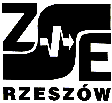 w RzeszowiePROCEDURA ZWALNIANIA UCZNIÓW Z ZAJĘĆ EDUKACYJNYCHData obowiązywania: 1.12.2019r.Podstawa prawna:Zarządzenie Dyrektora Nr 30/2019 z dnia 26.11.2019r.ZWALNIANIE UCZNIÓW Z BIEŻĄCYCH ZAJĘĆ EDUKACYJNYCHDyrektor szkoły zwalnia doraźnie ucznia z zajęć edukacyjnych tylko na pisemną prośbę rodzica zawierającą rzeczowe uzasadnienie z formułą ,,Biorę na siebie odpowiedzialność za pobyt i bezpieczeństwo mojego dziecka w tym czasie poza terenem szkoły” z wyraźnym podpisem 
i datą wystawienia (formularz dostępny na stronie internetowej szkoły – zakładka Dokumenty).W przypadku ucznia pełnoletniego, sam uczeń na skierowanej do wicedyrektora prośbie pisemnej, informuje o zwolnieniu i wzięciu na siebie odpowiedzialności za swoje bezpieczeństwo w tym czasie (formularz dostępny na stronie internetowej szkoły – zakładka Dokumenty).Pisemna prośba, o której mowa w pkt1 i 2 może dotyczyć sytuacji spowodowanych:specjalistycznymi badaniami lekarskimi,trudną/ważną sytuacją losową.Uczeń przedkłada pisemną prośbę rodzica lub w przypadku ucznia pełnoletniego swoją prośbę, dyrektorowi/wicedyrektorowi szkoły zaraz po przyjściu do szkoły.  Dyrektor/wicedyrektor wyraża swoją decyzję pisemnie na złożonym wniosku oraz usprawiedliwia bądź nie w dzienniku elektronicznym. W wyjątkowych przypadkach zwolnienie z zajęć, o którym mowa w pkt 1 może nastąpić po rozmowie telefonicznej wychowawcy oddziału 
z rodzicem. Rodzic zobowiązany jest do zamieszczenia informacji 
o zwolnieniu ucznia i o pełnej odpowiedzialności za jego bezpieczeństwo w tym czasie, którego dotyczy zwolnienie w dzienniku elektronicznym. Formalne usprawiedliwienie nieobecności ucznia nastąpi z chwilą otrzymania przez wychowawcę pisemnego usprawiedliwienia od rodziców. Rodzice mogą przyjść do szkoły osobiście i zwolnić ucznia z zajęć edukacyjnych.W razie wątpliwości, co do autentyczności i zasadności zwolnienia dyrektor szkoły/wicedyrektor/wychowawca oddziału może odmówić zwolnienia ucznia.Uczeń w czasie, gdy jest zwolniony z zajęć nie może przebywać na terenie szkoły.ZWALNIANIE UCZNIÓW NA ICH PROŚBĘ Z POWODU ZŁEGO SAMOPOCZUCIA.Uczeń może zostać zwolniony z zajęć edukacyjnych z powodu złego samopoczucia. Zgłasza ten fakt nauczycielowi na lekcji. Nauczyciel kieruje wówczas ucznia w towarzystwie innego ucznia do higienistki środowiska szkolnego. Higienistka dokonuje diagnozy stanu zdrowia ucznia i podejmuje decyzję odesłania ucznia na lekcje albo pozostawienia ucznia w gabinecie profilaktyki zdrowotnej do momentu przybycia rodzica, którego sama zawiadamia. W nagłych wypadkach wzywa pogotowie ratunkowe powiadamiając o tym fakcie rodziców 
i dyrektora szkoły.W przypadku nieobecności w danym dniu higienistki nauczyciel kieruje ucznia do sekretariatu szkoły, gdzie dalsze decyzje podejmuje dyrektor lub wicedyrektor szkoły.Uczeń zarówno pełnoletni jak i niepełnoletni w przypadku złego samopoczucia nie może być zwolniony z zajęć, jeśli nie zgłosi się po niego rodzic lub upoważniona przez niego osoba. Dyrektor sporządza 
w tym przypadku odpowiednią notatkę służbową.ZWALNIANIE Z ZAJĘĆ EDUKACYJNYCH UCZNIÓW MIESZKAJĄCYCH W BURSIE, BĄDŹ INTERNACIE.Uczniowie mieszkający w bursie szkolnej, bądź internacie mogą zostać zwolnieni z zajęć na podstawie telefonicznej rozmowy rodzica 
z wychowawcą oddziału, w przypadku jego nieobecności dyrektorem szkoły. Stosowną informację o zwolnieniu ucznia rodzic umieszcza 
w dzienniku elektronicznym. Zapisu usprawiedliwienia nieobecności ucznia dokonuje wychowawca oddziału bądź dyrektor.OPIEKA NAD UCZNIEM W TRAKCIE ZWOLNIENIA Z ZAJĘĆ. W uzasadnionych przypadkach uczeń może być, na czas określony, zwolniony z niektórych zajęć. Decyzję o zwolnieniu ucznia z zajęć podejmuje dyrektor szkoły na podstawie pisemnej opinii lekarza lub orzeczenia poradni psychologiczno-pedagogicznej o ograniczonych możliwościach uczestniczenia w tych zajęciach oraz na pisemny wniosek rodziców lub pełnoletniego ucznia (w przypadku lekcji religii, etyki bądź wychowania do życia w rodzinie tylko na pisemny wniosek rodzica lub pełnoletniego ucznia).Uczniowie, którzy uzyskali zgodę dyrektora szkoły na zwolnienie
 z zajęć, o których mowa wpkt1 mogą być nieobecni na tych zajęciach, jeśli wypadają one na pierwszej lub ostatniej godzinie lekcyjnej.Nieobecność ucznia zwolnionego, nauczyciel odnotowuje 
w dzienniku elektronicznym jako (z); nie jest ona uwzględniana 
w statystyce frekwencji.Uczeń zwolniony z zajęć, o których mowa w pkt1, jest zobowiązany do obecności w czasie trwania tych zajęć w miejscu wyznaczonym przez dyrektora szkoły (np. sala gimnastyczna, pracownia informatyczna, biblioteka szkolna) z zastrzeżeniem pkt 2.Nieobecność ucznia w związku z jego udziałem pod opieką nauczyciela w olimpiadach, konferencjach, konkursach, zawodach sportowych, wydarzeniach kulturalnych itp. Nauczyciel odnotowuje w dzienniku jako nieobecność usprawiedliwioną potrzebami szkoły (ns).